                            	Общество с Ограниченной Ответственностью «Фел Анж»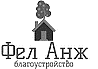 		191028, г. Санкт-Петербург, ул.Моховая,дом 31, лит. А, пом. 35-Н, оф.1ИНН/КПП 7841069740/784101001ОГРН 1177847414348Филиал Петровский ПАО Банк «ФК ОТКРЫТИЕ» г. Санкт-Петербургр/с 40702810705200001222www.felanj.ruПрайс наших ценПредлагаем рассмотреть нашу компанию в качестве надежного подрядчика по выполнению услуг для вашего предприятия. Наша компания является одним из лидеров в сфере асфальтирования, дорожного строительства и благоустройства территорий по городу Санкт-Петербургу и Ленинградской области. Выполняем заказы качественно и в указанные сроки соблюдая все СНиПы.Именно с нами, Вы сэкономите свое время в поисках надежного подрядчика, получив долгосрочное сотрудничество и, гарантию качества выполняемых работ.Наши услуги это:Благоустройство территории (укладка тротуарной плитки, озеленение, ландшафтный дизайн), асфальтирование дорог, строительство дорог и магистралей, земляные работы, ямочный ремонт дорог.Все цены рассчитаны от максимального объема работ, соответственно окончательные цены будут зависеть от указанного вами объема 	Все виды работ подтверждены необходимыми сертификатами и свидетельствами СРО.Надеемся на долгосрочное сотрудничествоС Уважением, специалист благоустройстваООО «ФЕЛ АНЖ» Антон Антонов тел: +7 (981) 718-85-20+7 (904) 335-77-15email: lenobl147@mail.ruНаименование работЕдиница измеренияЦена с НДС 18%, руб.Стоимость земляных работ:Стоимость земляных работ:Стоимость земляных работ:устройство земляного корыта со всеми подготовительными работами:1 м3от 380- рытье котлованов (механизированное и ручное) с погрузкой на автомобили,1 м3от 380- разработка и доработка грунта вручную,1 м3от 380- рытье траншей,1 м3от 380- планировка территории под отметку.1 м3от 380Стоимость устройства дорожного покрытия:Стоимость устройства дорожного покрытия:Стоимость устройства дорожного покрытия:- из песчаной асфальтобетонной смеси1 м2от 450- из мелкозернистой асфальтобетонной смеси1 м2от 440- из крупнозернистой асфальтобетонной смеси1 м2от 430Стоимость устройства дорожного основания:Стоимость устройства дорожного основания:Стоимость устройства дорожного основания:- из песка толщина слоя 10 см1 м2от 120- из известнякового щебня толщина слоя 10 см1 м2от 240- из гранитного щебня толщина слоя 15 см1 м2от 350Стоимость ремонта дороги:Стоимость ремонта дороги:Стоимость ремонта дороги:фрезерование асфальта с вывозом, толщина слоя 5 см1 м2от 65ямочный ремонт (малыми и большими картами) со всеми подготовительными работами, толщина слоя от 4 см1 м2от 590поливка основания битумной эмульсией1 м2от 20ремонт и поднятие горловин существующих колодцев железобетонными кольцами до 10 смшт.от 2000	Стоимость работ по благоустройству:	Стоимость работ по благоустройству:	Стоимость работ по благоустройству:устройство временной дороги или основания изкирпичного или бетонного боя1 м2от 180устройство покрытия из асфальтовой крошки1 м2от 160устройство закрытой дренажной системы с учетом материаловм.п.от 900устройство открытой дренажной системы(водоотводные лотки с решетками и колодцами)м.п.от 1450установка дренажных колодцевм.п.Договорнаяукладка геотекстиля1 м2от 40установка дорожного бортового камня (БР100.30.15) сучетом материаловм.п.от 680установка садового бортового камня (БР100.20.08) сучетом материаловм.п.от 530устройство покрытия из тротуарной плитки без учета материалов1 м2от 380устройство покрытия из тротуарной плитки сучетом плитки и ЦПС1 м2от 980устройство покрытия из тротуарной плитки сучетом всех материалов и подготовки основания1 м2от 1480разборка старого покрытия из тротуарной плитки1 м2от 100укладка клинкерной брусчатки на готовой основе без учета материалов1 м2от 600укладка гранитной плитки на готовой основе без учета материалов1 м2от 850укладка природного камня на готовой основе без учета материалов1 м2от 800устройство газонов с выравниванием плодородным грунтом, подсыпкой растительного грунта и посевом семян трав, толщиной 10 см1 м2от 180расчистка почвы под укладку рулонного газона1 м2от 70устройство рулонного газона без учета материалов1 м2от 80устройство рулонного газона с учетом материалов1 м2от 250